《财务管理》教学大纲课程名称：财务管理课程名称：财务管理课程名称：财务管理课程名称：财务管理课程名称：财务管理课程名称：财务管理课程名称：财务管理课程名称：财务管理课程类别（必修/选修）：必修课程类别（必修/选修）：必修课程类别（必修/选修）：必修课程类别（必修/选修）：必修课程类别（必修/选修）：必修课程英文名称：Financial Management课程英文名称：Financial Management课程英文名称：Financial Management课程英文名称：Financial Management课程英文名称：Financial Management课程英文名称：Financial Management课程英文名称：Financial Management课程英文名称：Financial Management课程英文名称：Financial Management课程英文名称：Financial Management课程英文名称：Financial Management课程英文名称：Financial Management课程英文名称：Financial Management总学时/周学时/学分：48/3/3总学时/周学时/学分：48/3/3总学时/周学时/学分：48/3/3总学时/周学时/学分：48/3/3总学时/周学时/学分：48/3/3总学时/周学时/学分：48/3/3总学时/周学时/学分：48/3/3总学时/周学时/学分：48/3/3其中实验/实践学时：16其中实验/实践学时：16其中实验/实践学时：16其中实验/实践学时：16其中实验/实践学时：16先修课程：无先修课程：无先修课程：无先修课程：无先修课程：无先修课程：无先修课程：无先修课程：无先修课程：无先修课程：无先修课程：无先修课程：无先修课程：无授课时间：周二第9节至11节授课时间：周二第9节至11节授课时间：周二第9节至11节授课时间：周二第9节至11节授课时间：周二第9节至11节授课时间：周二第9节至11节授课时间：周二第9节至11节授课时间：周二第9节至11节授课地点6202授课地点6202授课地点6202授课地点6202授课地点6202授课对象：19级经济与金融系1班授课对象：19级经济与金融系1班授课对象：19级经济与金融系1班授课对象：19级经济与金融系1班授课对象：19级经济与金融系1班授课对象：19级经济与金融系1班授课对象：19级经济与金融系1班授课对象：19级经济与金融系1班授课对象：19级经济与金融系1班授课对象：19级经济与金融系1班授课对象：19级经济与金融系1班授课对象：19级经济与金融系1班授课对象：19级经济与金融系1班开课学院：粤台产业科技学院开课学院：粤台产业科技学院开课学院：粤台产业科技学院开课学院：粤台产业科技学院开课学院：粤台产业科技学院开课学院：粤台产业科技学院开课学院：粤台产业科技学院开课学院：粤台产业科技学院开课学院：粤台产业科技学院开课学院：粤台产业科技学院开课学院：粤台产业科技学院开课学院：粤台产业科技学院开课学院：粤台产业科技学院任课教师姓名/职称：谢依珊/副教授任课教师姓名/职称：谢依珊/副教授任课教师姓名/职称：谢依珊/副教授任课教师姓名/职称：谢依珊/副教授任课教师姓名/职称：谢依珊/副教授任课教师姓名/职称：谢依珊/副教授任课教师姓名/职称：谢依珊/副教授任课教师姓名/职称：谢依珊/副教授任课教师姓名/职称：谢依珊/副教授任课教师姓名/职称：谢依珊/副教授任课教师姓名/职称：谢依珊/副教授任课教师姓名/职称：谢依珊/副教授任课教师姓名/职称：谢依珊/副教授答疑时间、地点与方式：周四 15:00~17:00/实验楼204/面授与讨论答疑时间、地点与方式：周四 15:00~17:00/实验楼204/面授与讨论答疑时间、地点与方式：周四 15:00~17:00/实验楼204/面授与讨论答疑时间、地点与方式：周四 15:00~17:00/实验楼204/面授与讨论答疑时间、地点与方式：周四 15:00~17:00/实验楼204/面授与讨论答疑时间、地点与方式：周四 15:00~17:00/实验楼204/面授与讨论答疑时间、地点与方式：周四 15:00~17:00/实验楼204/面授与讨论答疑时间、地点与方式：周四 15:00~17:00/实验楼204/面授与讨论答疑时间、地点与方式：周四 15:00~17:00/实验楼204/面授与讨论答疑时间、地点与方式：周四 15:00~17:00/实验楼204/面授与讨论答疑时间、地点与方式：周四 15:00~17:00/实验楼204/面授与讨论答疑时间、地点与方式：周四 15:00~17:00/实验楼204/面授与讨论答疑时间、地点与方式：周四 15:00~17:00/实验楼204/面授与讨论课程考核方式：开卷（）闭卷（）课程论文（）其它（）课程考核方式：开卷（）闭卷（）课程论文（）其它（）课程考核方式：开卷（）闭卷（）课程论文（）其它（）课程考核方式：开卷（）闭卷（）课程论文（）其它（）课程考核方式：开卷（）闭卷（）课程论文（）其它（）课程考核方式：开卷（）闭卷（）课程论文（）其它（）课程考核方式：开卷（）闭卷（）课程论文（）其它（）课程考核方式：开卷（）闭卷（）课程论文（）其它（）课程考核方式：开卷（）闭卷（）课程论文（）其它（）课程考核方式：开卷（）闭卷（）课程论文（）其它（）课程考核方式：开卷（）闭卷（）课程论文（）其它（）课程考核方式：开卷（）闭卷（）课程论文（）其它（）课程考核方式：开卷（）闭卷（）课程论文（）其它（）使用教材：《财务管理》,第四版, 刘淑莲等主编, 东北财经大学出版社。教学参考资料：1.《Corporate Finance: Core Principles and Applications 》, 4th Edition, Stephen Ross, Randolph Westerfield, Jeffrey Jaffe and Bradford Jordan, McGraw-Hill Education.2.《财务管理学》，第2版，肖淑芳、佟岩、刘宁悦主编，北京理工大学出版社使用教材：《财务管理》,第四版, 刘淑莲等主编, 东北财经大学出版社。教学参考资料：1.《Corporate Finance: Core Principles and Applications 》, 4th Edition, Stephen Ross, Randolph Westerfield, Jeffrey Jaffe and Bradford Jordan, McGraw-Hill Education.2.《财务管理学》，第2版，肖淑芳、佟岩、刘宁悦主编，北京理工大学出版社使用教材：《财务管理》,第四版, 刘淑莲等主编, 东北财经大学出版社。教学参考资料：1.《Corporate Finance: Core Principles and Applications 》, 4th Edition, Stephen Ross, Randolph Westerfield, Jeffrey Jaffe and Bradford Jordan, McGraw-Hill Education.2.《财务管理学》，第2版，肖淑芳、佟岩、刘宁悦主编，北京理工大学出版社使用教材：《财务管理》,第四版, 刘淑莲等主编, 东北财经大学出版社。教学参考资料：1.《Corporate Finance: Core Principles and Applications 》, 4th Edition, Stephen Ross, Randolph Westerfield, Jeffrey Jaffe and Bradford Jordan, McGraw-Hill Education.2.《财务管理学》，第2版，肖淑芳、佟岩、刘宁悦主编，北京理工大学出版社使用教材：《财务管理》,第四版, 刘淑莲等主编, 东北财经大学出版社。教学参考资料：1.《Corporate Finance: Core Principles and Applications 》, 4th Edition, Stephen Ross, Randolph Westerfield, Jeffrey Jaffe and Bradford Jordan, McGraw-Hill Education.2.《财务管理学》，第2版，肖淑芳、佟岩、刘宁悦主编，北京理工大学出版社使用教材：《财务管理》,第四版, 刘淑莲等主编, 东北财经大学出版社。教学参考资料：1.《Corporate Finance: Core Principles and Applications 》, 4th Edition, Stephen Ross, Randolph Westerfield, Jeffrey Jaffe and Bradford Jordan, McGraw-Hill Education.2.《财务管理学》，第2版，肖淑芳、佟岩、刘宁悦主编，北京理工大学出版社使用教材：《财务管理》,第四版, 刘淑莲等主编, 东北财经大学出版社。教学参考资料：1.《Corporate Finance: Core Principles and Applications 》, 4th Edition, Stephen Ross, Randolph Westerfield, Jeffrey Jaffe and Bradford Jordan, McGraw-Hill Education.2.《财务管理学》，第2版，肖淑芳、佟岩、刘宁悦主编，北京理工大学出版社使用教材：《财务管理》,第四版, 刘淑莲等主编, 东北财经大学出版社。教学参考资料：1.《Corporate Finance: Core Principles and Applications 》, 4th Edition, Stephen Ross, Randolph Westerfield, Jeffrey Jaffe and Bradford Jordan, McGraw-Hill Education.2.《财务管理学》，第2版，肖淑芳、佟岩、刘宁悦主编，北京理工大学出版社使用教材：《财务管理》,第四版, 刘淑莲等主编, 东北财经大学出版社。教学参考资料：1.《Corporate Finance: Core Principles and Applications 》, 4th Edition, Stephen Ross, Randolph Westerfield, Jeffrey Jaffe and Bradford Jordan, McGraw-Hill Education.2.《财务管理学》，第2版，肖淑芳、佟岩、刘宁悦主编，北京理工大学出版社使用教材：《财务管理》,第四版, 刘淑莲等主编, 东北财经大学出版社。教学参考资料：1.《Corporate Finance: Core Principles and Applications 》, 4th Edition, Stephen Ross, Randolph Westerfield, Jeffrey Jaffe and Bradford Jordan, McGraw-Hill Education.2.《财务管理学》，第2版，肖淑芳、佟岩、刘宁悦主编，北京理工大学出版社使用教材：《财务管理》,第四版, 刘淑莲等主编, 东北财经大学出版社。教学参考资料：1.《Corporate Finance: Core Principles and Applications 》, 4th Edition, Stephen Ross, Randolph Westerfield, Jeffrey Jaffe and Bradford Jordan, McGraw-Hill Education.2.《财务管理学》，第2版，肖淑芳、佟岩、刘宁悦主编，北京理工大学出版社使用教材：《财务管理》,第四版, 刘淑莲等主编, 东北财经大学出版社。教学参考资料：1.《Corporate Finance: Core Principles and Applications 》, 4th Edition, Stephen Ross, Randolph Westerfield, Jeffrey Jaffe and Bradford Jordan, McGraw-Hill Education.2.《财务管理学》，第2版，肖淑芳、佟岩、刘宁悦主编，北京理工大学出版社使用教材：《财务管理》,第四版, 刘淑莲等主编, 东北财经大学出版社。教学参考资料：1.《Corporate Finance: Core Principles and Applications 》, 4th Edition, Stephen Ross, Randolph Westerfield, Jeffrey Jaffe and Bradford Jordan, McGraw-Hill Education.2.《财务管理学》，第2版，肖淑芳、佟岩、刘宁悦主编，北京理工大学出版社课程简介：本课程将详论公司治理中的投资决策、融资决策、分配政策、短期营运资金管理等重要决策，包括:(1)解读企业财务报表与学习财务分析技巧(2)通过资金时间价值的概念，了解金融资产的估价方式、预期报酬与风险的衡量；(3)了解企业资本结构与股利发放决策，及其对股东财富最大化的作用。课程简介：本课程将详论公司治理中的投资决策、融资决策、分配政策、短期营运资金管理等重要决策，包括:(1)解读企业财务报表与学习财务分析技巧(2)通过资金时间价值的概念，了解金融资产的估价方式、预期报酬与风险的衡量；(3)了解企业资本结构与股利发放决策，及其对股东财富最大化的作用。课程简介：本课程将详论公司治理中的投资决策、融资决策、分配政策、短期营运资金管理等重要决策，包括:(1)解读企业财务报表与学习财务分析技巧(2)通过资金时间价值的概念，了解金融资产的估价方式、预期报酬与风险的衡量；(3)了解企业资本结构与股利发放决策，及其对股东财富最大化的作用。课程简介：本课程将详论公司治理中的投资决策、融资决策、分配政策、短期营运资金管理等重要决策，包括:(1)解读企业财务报表与学习财务分析技巧(2)通过资金时间价值的概念，了解金融资产的估价方式、预期报酬与风险的衡量；(3)了解企业资本结构与股利发放决策，及其对股东财富最大化的作用。课程简介：本课程将详论公司治理中的投资决策、融资决策、分配政策、短期营运资金管理等重要决策，包括:(1)解读企业财务报表与学习财务分析技巧(2)通过资金时间价值的概念，了解金融资产的估价方式、预期报酬与风险的衡量；(3)了解企业资本结构与股利发放决策，及其对股东财富最大化的作用。课程简介：本课程将详论公司治理中的投资决策、融资决策、分配政策、短期营运资金管理等重要决策，包括:(1)解读企业财务报表与学习财务分析技巧(2)通过资金时间价值的概念，了解金融资产的估价方式、预期报酬与风险的衡量；(3)了解企业资本结构与股利发放决策，及其对股东财富最大化的作用。课程简介：本课程将详论公司治理中的投资决策、融资决策、分配政策、短期营运资金管理等重要决策，包括:(1)解读企业财务报表与学习财务分析技巧(2)通过资金时间价值的概念，了解金融资产的估价方式、预期报酬与风险的衡量；(3)了解企业资本结构与股利发放决策，及其对股东财富最大化的作用。课程简介：本课程将详论公司治理中的投资决策、融资决策、分配政策、短期营运资金管理等重要决策，包括:(1)解读企业财务报表与学习财务分析技巧(2)通过资金时间价值的概念，了解金融资产的估价方式、预期报酬与风险的衡量；(3)了解企业资本结构与股利发放决策，及其对股东财富最大化的作用。课程简介：本课程将详论公司治理中的投资决策、融资决策、分配政策、短期营运资金管理等重要决策，包括:(1)解读企业财务报表与学习财务分析技巧(2)通过资金时间价值的概念，了解金融资产的估价方式、预期报酬与风险的衡量；(3)了解企业资本结构与股利发放决策，及其对股东财富最大化的作用。课程简介：本课程将详论公司治理中的投资决策、融资决策、分配政策、短期营运资金管理等重要决策，包括:(1)解读企业财务报表与学习财务分析技巧(2)通过资金时间价值的概念，了解金融资产的估价方式、预期报酬与风险的衡量；(3)了解企业资本结构与股利发放决策，及其对股东财富最大化的作用。课程简介：本课程将详论公司治理中的投资决策、融资决策、分配政策、短期营运资金管理等重要决策，包括:(1)解读企业财务报表与学习财务分析技巧(2)通过资金时间价值的概念，了解金融资产的估价方式、预期报酬与风险的衡量；(3)了解企业资本结构与股利发放决策，及其对股东财富最大化的作用。课程简介：本课程将详论公司治理中的投资决策、融资决策、分配政策、短期营运资金管理等重要决策，包括:(1)解读企业财务报表与学习财务分析技巧(2)通过资金时间价值的概念，了解金融资产的估价方式、预期报酬与风险的衡量；(3)了解企业资本结构与股利发放决策，及其对股东财富最大化的作用。课程简介：本课程将详论公司治理中的投资决策、融资决策、分配政策、短期营运资金管理等重要决策，包括:(1)解读企业财务报表与学习财务分析技巧(2)通过资金时间价值的概念，了解金融资产的估价方式、预期报酬与风险的衡量；(3)了解企业资本结构与股利发放决策，及其对股东财富最大化的作用。课程教学目标充分掌握财务管理的目标、内容及分析方式，并运用在日常投资理财决策中。培养同学具备创新精神和分析解决财务、金融与会计等问题的实践能力，未来能在企业、事业单位和行政部门从事财务、金融管理、会计、教学与科研等方面工作的人才。培养学生具有主动参与、积极进取、探究财务管理的学习学习态度和思想意识。养成理论联系实际、分析严谨、认真细致、实事求是的学习态度和职业道德。课程教学目标充分掌握财务管理的目标、内容及分析方式，并运用在日常投资理财决策中。培养同学具备创新精神和分析解决财务、金融与会计等问题的实践能力，未来能在企业、事业单位和行政部门从事财务、金融管理、会计、教学与科研等方面工作的人才。培养学生具有主动参与、积极进取、探究财务管理的学习学习态度和思想意识。养成理论联系实际、分析严谨、认真细致、实事求是的学习态度和职业道德。课程教学目标充分掌握财务管理的目标、内容及分析方式，并运用在日常投资理财决策中。培养同学具备创新精神和分析解决财务、金融与会计等问题的实践能力，未来能在企业、事业单位和行政部门从事财务、金融管理、会计、教学与科研等方面工作的人才。培养学生具有主动参与、积极进取、探究财务管理的学习学习态度和思想意识。养成理论联系实际、分析严谨、认真细致、实事求是的学习态度和职业道德。课程教学目标充分掌握财务管理的目标、内容及分析方式，并运用在日常投资理财决策中。培养同学具备创新精神和分析解决财务、金融与会计等问题的实践能力，未来能在企业、事业单位和行政部门从事财务、金融管理、会计、教学与科研等方面工作的人才。培养学生具有主动参与、积极进取、探究财务管理的学习学习态度和思想意识。养成理论联系实际、分析严谨、认真细致、实事求是的学习态度和职业道德。课程教学目标充分掌握财务管理的目标、内容及分析方式，并运用在日常投资理财决策中。培养同学具备创新精神和分析解决财务、金融与会计等问题的实践能力，未来能在企业、事业单位和行政部门从事财务、金融管理、会计、教学与科研等方面工作的人才。培养学生具有主动参与、积极进取、探究财务管理的学习学习态度和思想意识。养成理论联系实际、分析严谨、认真细致、实事求是的学习态度和职业道德。课程教学目标充分掌握财务管理的目标、内容及分析方式，并运用在日常投资理财决策中。培养同学具备创新精神和分析解决财务、金融与会计等问题的实践能力，未来能在企业、事业单位和行政部门从事财务、金融管理、会计、教学与科研等方面工作的人才。培养学生具有主动参与、积极进取、探究财务管理的学习学习态度和思想意识。养成理论联系实际、分析严谨、认真细致、实事求是的学习态度和职业道德。课程教学目标充分掌握财务管理的目标、内容及分析方式，并运用在日常投资理财决策中。培养同学具备创新精神和分析解决财务、金融与会计等问题的实践能力，未来能在企业、事业单位和行政部门从事财务、金融管理、会计、教学与科研等方面工作的人才。培养学生具有主动参与、积极进取、探究财务管理的学习学习态度和思想意识。养成理论联系实际、分析严谨、认真细致、实事求是的学习态度和职业道德。课程教学目标充分掌握财务管理的目标、内容及分析方式，并运用在日常投资理财决策中。培养同学具备创新精神和分析解决财务、金融与会计等问题的实践能力，未来能在企业、事业单位和行政部门从事财务、金融管理、会计、教学与科研等方面工作的人才。培养学生具有主动参与、积极进取、探究财务管理的学习学习态度和思想意识。养成理论联系实际、分析严谨、认真细致、实事求是的学习态度和职业道德。课程教学目标充分掌握财务管理的目标、内容及分析方式，并运用在日常投资理财决策中。培养同学具备创新精神和分析解决财务、金融与会计等问题的实践能力，未来能在企业、事业单位和行政部门从事财务、金融管理、会计、教学与科研等方面工作的人才。培养学生具有主动参与、积极进取、探究财务管理的学习学习态度和思想意识。养成理论联系实际、分析严谨、认真细致、实事求是的学习态度和职业道德。本课程与学生核心能力培养之间的关联(授课对象为理工科专业学生的课程填写此栏）：□核心能力1. □核心能力2. □核心能力3.□核心能力4.□核心能力5.□核心能力6. □核心能力7．□核心能力8．本课程与学生核心能力培养之间的关联(授课对象为理工科专业学生的课程填写此栏）：□核心能力1. □核心能力2. □核心能力3.□核心能力4.□核心能力5.□核心能力6. □核心能力7．□核心能力8．本课程与学生核心能力培养之间的关联(授课对象为理工科专业学生的课程填写此栏）：□核心能力1. □核心能力2. □核心能力3.□核心能力4.□核心能力5.□核心能力6. □核心能力7．□核心能力8．本课程与学生核心能力培养之间的关联(授课对象为理工科专业学生的课程填写此栏）：□核心能力1. □核心能力2. □核心能力3.□核心能力4.□核心能力5.□核心能力6. □核心能力7．□核心能力8．理论教学进程表理论教学进程表理论教学进程表理论教学进程表理论教学进程表理论教学进程表理论教学进程表理论教学进程表理论教学进程表理论教学进程表理论教学进程表理论教学进程表理论教学进程表周次教学主题主讲教师主讲教师学时数学时数教学的重点、难点、课程思政融入点教学的重点、难点、课程思政融入点教学的重点、难点、课程思政融入点教学模式（线上/混合式/线下教学方法教学方法作业安排1财务管理概论谢依珊谢依珊33重点：财务管理的内容、目标、代理问题及财务管理环境。难点：企业委托人与代理人的关系图。课程思政融入点：学习企业不只是追求经济利润，也要关注社会效益，增强社会责任感重点：财务管理的内容、目标、代理问题及财务管理环境。难点：企业委托人与代理人的关系图。课程思政融入点：学习企业不只是追求经济利润，也要关注社会效益，增强社会责任感重点：财务管理的内容、目标、代理问题及财务管理环境。难点：企业委托人与代理人的关系图。课程思政融入点：学习企业不只是追求经济利润，也要关注社会效益，增强社会责任感线下讲授讲授课程思政作业:案例1-雷士照明控制权之争2财务报表分析(一)谢依珊谢依珊33重点：财务报表信息与分析方法。难点：财报信息的合理性判断。课程思政融入点：以诚信编制财务报表，并以客观角度分析公司经营状况。重点：财务报表信息与分析方法。难点：财报信息的合理性判断。课程思政融入点：以诚信编制财务报表，并以客观角度分析公司经营状况。重点：财务报表信息与分析方法。难点：财报信息的合理性判断。课程思政融入点：以诚信编制财务报表，并以客观角度分析公司经营状况。线下讲授讲授3财务报表分析(二)谢依珊谢依珊33重点：财务比率分析、短期财务决策。难点：财务比率的运用与解读、企业同产业比较、同企业跨期比较、了解营业周期与现金周期的概念，案例分析。课程思政融入点：以客观的角度分析财报中的信息。重点：财务比率分析、短期财务决策。难点：财务比率的运用与解读、企业同产业比较、同企业跨期比较、了解营业周期与现金周期的概念，案例分析。课程思政融入点：以客观的角度分析财报中的信息。重点：财务比率分析、短期财务决策。难点：财务比率的运用与解读、企业同产业比较、同企业跨期比较、了解营业周期与现金周期的概念，案例分析。课程思政融入点：以客观的角度分析财报中的信息。线下讲授讲授课程思政作业:案例2-戴尔存货管理4货币时间价值谢依珊谢依珊33重点：资金时间价值、利率决定因素。难点：理解现值与终值的概念，并厘清其差异。课程思政融入点：通过为人处世教育，向学生揭示校园贷的本质与危害。重点：资金时间价值、利率决定因素。难点：理解现值与终值的概念，并厘清其差异。课程思政融入点：通过为人处世教育，向学生揭示校园贷的本质与危害。重点：资金时间价值、利率决定因素。难点：理解现值与终值的概念，并厘清其差异。课程思政融入点：通过为人处世教育，向学生揭示校园贷的本质与危害。线下讲授讲授课程思政作业:案例3-四川长虹事件5证券价值评估（一）谢依珊谢依珊22重点：有效市场假说、利率概念、债券价值评估。难点：债券价值与息票率、期限和收益率之间的关系。课程思政融入点：金融专业人才从事股市分析的技术准备。重点：有效市场假说、利率概念、债券价值评估。难点：债券价值与息票率、期限和收益率之间的关系。课程思政融入点：金融专业人才从事股市分析的技术准备。重点：有效市场假说、利率概念、债券价值评估。难点：债券价值与息票率、期限和收益率之间的关系。课程思政融入点：金融专业人才从事股市分析的技术准备。线下讲授讲授6证券价值评估（二）谢依珊谢依珊33重点：股票价值评估。难点：股权自由现金流量方法和自由现金流量方法。课程思政融入点：金融专业人才从事股市分析的技术准备。重点：股票价值评估。难点：股权自由现金流量方法和自由现金流量方法。课程思政融入点：金融专业人才从事股市分析的技术准备。重点：股票价值评估。难点：股权自由现金流量方法和自由现金流量方法。课程思政融入点：金融专业人才从事股市分析的技术准备。线下讲授讲授7风险与收益(一)谢依珊谢依珊33重点：历史收益与风险衡量、预期收益率与风险衡量、投资组合、资本资产定价模型。难点：投资组合的有效边界与风险分散效应、资本市场线、资产定价多因素模型。课程思政融入点：培养学生分散风险的概念。重点：历史收益与风险衡量、预期收益率与风险衡量、投资组合、资本资产定价模型。难点：投资组合的有效边界与风险分散效应、资本市场线、资产定价多因素模型。课程思政融入点：培养学生分散风险的概念。重点：历史收益与风险衡量、预期收益率与风险衡量、投资组合、资本资产定价模型。难点：投资组合的有效边界与风险分散效应、资本市场线、资产定价多因素模型。课程思政融入点：培养学生分散风险的概念。线下讲授讲授8投资决策与风险分析谢依珊谢依珊33重点：项目现金流量预测、投资项目评价准则与风险分析。难点：净现值、内部收益率准则在互斥项目分析评价中的比较、投资项目的敏感性分析。课程思政融入点：引导学生树立创新创业的思想、培养积极合作、互相配合的团队意识。重点：项目现金流量预测、投资项目评价准则与风险分析。难点：净现值、内部收益率准则在互斥项目分析评价中的比较、投资项目的敏感性分析。课程思政融入点：引导学生树立创新创业的思想、培养积极合作、互相配合的团队意识。重点：项目现金流量预测、投资项目评价准则与风险分析。难点：净现值、内部收益率准则在互斥项目分析评价中的比较、投资项目的敏感性分析。课程思政融入点：引导学生树立创新创业的思想、培养积极合作、互相配合的团队意识。线下讲授讲授9杠杆效应与资本结构谢依珊谢依珊33重点：资金成本的影响因素、M理论、权衡理论、信息部对称理论难点：资金成本与投资收益之间的关系、资本结构的内涵课程思政融入点：金融专业人才从事数据分析的技术准备。重点：资金成本的影响因素、M理论、权衡理论、信息部对称理论难点：资金成本与投资收益之间的关系、资本结构的内涵课程思政融入点：金融专业人才从事数据分析的技术准备。重点：资金成本的影响因素、M理论、权衡理论、信息部对称理论难点：资金成本与投资收益之间的关系、资本结构的内涵课程思政融入点：金融专业人才从事数据分析的技术准备。线下讲授讲授10期中考谢依珊谢依珊33线下讲授讲授16股利政策谢依珊谢依珊33重点：股利政策的争论、实践中的股利政策、股利支付方式。难点：实务中转增、配股与送股的区别。课程思政融入点：金融专业人才从事数据分析的技术准备。重点：股利政策的争论、实践中的股利政策、股利支付方式。难点：实务中转增、配股与送股的区别。课程思政融入点：金融专业人才从事数据分析的技术准备。重点：股利政策的争论、实践中的股利政策、股利支付方式。难点：实务中转增、配股与送股的区别。课程思政融入点：金融专业人才从事数据分析的技术准备。线下讲授讲授合计：合计：合计：合计：3232实践教学进程表实践教学进程表实践教学进程表实践教学进程表实践教学进程表实践教学进程表实践教学进程表实践教学进程表实践教学进程表实践教学进程表实践教学进程表实践教学进程表实践教学进程表周次实验项目名称实验项目名称主讲教授学时学时重点、难点、课程思政融入点重点、难点、课程思政融入点重点、难点、课程思政融入点项目类型（验证/综合/设计）教学手段教学手段教学手段5EXCEL财务函数操作-货币时间价值之应用EXCEL财务函数操作-货币时间价值之应用谢依珊谢依珊1重点：提出(1)贷款买房最佳的还款方式；(2)中头彩后最佳的领奖方式；(3)举债公司各期的还款现金流。难点：利用EXCEL计算终值与现值。课程思政融入点：金融专业人才从事数据分析的技术准备。重点：提出(1)贷款买房最佳的还款方式；(2)中头彩后最佳的领奖方式；(3)举债公司各期的还款现金流。难点：利用EXCEL计算终值与现值。课程思政融入点：金融专业人才从事数据分析的技术准备。重点：提出(1)贷款买房最佳的还款方式；(2)中头彩后最佳的领奖方式；(3)举债公司各期的还款现金流。难点：利用EXCEL计算终值与现值。课程思政融入点：金融专业人才从事数据分析的技术准备。综合讲授与上机操练讲授与上机操练讲授与上机操练11财报报表分析个人报告(一)财报报表分析个人报告(一)谢依珊谢依珊3重点：选定目标公司进行财务分析难点：简洁扼要说明投资标的的现况并给与投资建议。课程思政融入点：通过个人发表报告，学习自我表达能力，培养同学成为优秀金融分析师。重点：选定目标公司进行财务分析难点：简洁扼要说明投资标的的现况并给与投资建议。课程思政融入点：通过个人发表报告，学习自我表达能力，培养同学成为优秀金融分析师。重点：选定目标公司进行财务分析难点：简洁扼要说明投资标的的现况并给与投资建议。课程思政融入点：通过个人发表报告，学习自我表达能力，培养同学成为优秀金融分析师。综合提问与讲评提问与讲评提问与讲评12财报报表分析个人报告(二)财报报表分析个人报告(二)谢依珊谢依珊3重点：选定目标公司进行财务分析难点：简洁扼要说明投资标的的现况并给与投资建议。课程思政融入点：通过个人发表报告，学习自我表达能力，培养同学成为优秀金融分析师。重点：选定目标公司进行财务分析难点：简洁扼要说明投资标的的现况并给与投资建议。课程思政融入点：通过个人发表报告，学习自我表达能力，培养同学成为优秀金融分析师。重点：选定目标公司进行财务分析难点：简洁扼要说明投资标的的现况并给与投资建议。课程思政融入点：通过个人发表报告，学习自我表达能力，培养同学成为优秀金融分析师。综合提问与讲评提问与讲评提问与讲评13财报报表分析个人报告(三)财报报表分析个人报告(三)谢依珊谢依珊3重点：选定目标公司进行财务分析难点：简洁扼要说明投资标的的现况并给与投资建议。课程思政融入点：通过个人发表报告，学习自我表达能力，培养同学成为优秀金融分析师。重点：选定目标公司进行财务分析难点：简洁扼要说明投资标的的现况并给与投资建议。课程思政融入点：通过个人发表报告，学习自我表达能力，培养同学成为优秀金融分析师。重点：选定目标公司进行财务分析难点：简洁扼要说明投资标的的现况并给与投资建议。课程思政融入点：通过个人发表报告，学习自我表达能力，培养同学成为优秀金融分析师。综合提问与讲评提问与讲评提问与讲评14财报报表分析个人报告(四)财报报表分析个人报告(四)谢依珊谢依珊3重点：选定目标公司进行财务分析难点：简洁扼要说明投资标的的现况并给与投资建议。课程思政融入点：通过个人发表报告，学习自我表达能力，培养同学成为优秀金融分析师。重点：选定目标公司进行财务分析难点：简洁扼要说明投资标的的现况并给与投资建议。课程思政融入点：通过个人发表报告，学习自我表达能力，培养同学成为优秀金融分析师。重点：选定目标公司进行财务分析难点：简洁扼要说明投资标的的现况并给与投资建议。课程思政融入点：通过个人发表报告，学习自我表达能力，培养同学成为优秀金融分析师。综合提问与讲评提问与讲评提问与讲评15财报报表分析个人报告(五)财报报表分析个人报告(五)谢依珊谢依珊3重点：选定目标公司进行财务分析难点：简洁扼要说明投资标的的现况并给与投资建议。课程思政融入点：通过个人发表报告，学习自我表达能力，培养同学成为优秀金融分析师。重点：选定目标公司进行财务分析难点：简洁扼要说明投资标的的现况并给与投资建议。课程思政融入点：通过个人发表报告，学习自我表达能力，培养同学成为优秀金融分析师。重点：选定目标公司进行财务分析难点：简洁扼要说明投资标的的现况并给与投资建议。课程思政融入点：通过个人发表报告，学习自我表达能力，培养同学成为优秀金融分析师。综合提问与讲评提问与讲评提问与讲评合计：合计：合计：合计：1616考核方法及标准考核方法及标准考核方法及标准考核方法及标准考核方法及标准考核方法及标准考核方法及标准考核方法及标准考核方法及标准考核方法及标准考核方法及标准考核方法及标准考核方法及标准考核形式考核形式考核形式考核形式考核形式考核形式考核形式评价标准评价标准评价标准评价标准权重权重到堂情况到堂情况到堂情况到堂情况到堂情况到堂情况到堂情况不迟到、不早退、不旷课、不滑手机、不饮食不迟到、不早退、不旷课、不滑手机、不饮食不迟到、不早退、不旷课、不滑手机、不饮食不迟到、不早退、不旷课、不滑手机、不饮食10%10%课堂讨论与作业课堂讨论与作业课堂讨论与作业课堂讨论与作业课堂讨论与作业课堂讨论与作业课堂讨论与作业案例讨论与分析、演练题案例讨论与分析、演练题案例讨论与分析、演练题案例讨论与分析、演练题15%15%课堂报告课堂报告课堂报告课堂报告课堂报告课堂报告课堂报告个人报告：财务报表分析。于课堂中报告，并缴交PPT，依照报告表现与PPT内容评分。个人报告：财务报表分析。于课堂中报告，并缴交PPT，依照报告表现与PPT内容评分。个人报告：财务报表分析。于课堂中报告，并缴交PPT，依照报告表现与PPT内容评分。个人报告：财务报表分析。于课堂中报告，并缴交PPT，依照报告表现与PPT内容评分。20%20%期中考试期中考试期中考试期中考试期中考试期中考试期中考试根据评分标准评定分数根据评分标准评定分数根据评分标准评定分数根据评分标准评定分数25%25%期末考试期末考试期末考试期末考试期末考试期末考试期末考试根据评分标准评定分数根据评分标准评定分数根据评分标准评定分数根据评分标准评定分数30%30%大纲编写时间：2020.9.8大纲编写时间：2020.9.8大纲编写时间：2020.9.8大纲编写时间：2020.9.8大纲编写时间：2020.9.8大纲编写时间：2020.9.8大纲编写时间：2020.9.8大纲编写时间：2020.9.8大纲编写时间：2020.9.8大纲编写时间：2020.9.8大纲编写时间：2020.9.8大纲编写时间：2020.9.8大纲编写时间：2020.9.8系（部）审查意见：                                                                       系（部）主任签名：   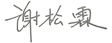 日期：2020年9 月9日系（部）审查意见：                                                                       系（部）主任签名：   日期：2020年9 月9日系（部）审查意见：                                                                       系（部）主任签名：   日期：2020年9 月9日系（部）审查意见：                                                                       系（部）主任签名：   日期：2020年9 月9日系（部）审查意见：                                                                       系（部）主任签名：   日期：2020年9 月9日系（部）审查意见：                                                                       系（部）主任签名：   日期：2020年9 月9日系（部）审查意见：                                                                       系（部）主任签名：   日期：2020年9 月9日系（部）审查意见：                                                                       系（部）主任签名：   日期：2020年9 月9日系（部）审查意见：                                                                       系（部）主任签名：   日期：2020年9 月9日系（部）审查意见：                                                                       系（部）主任签名：   日期：2020年9 月9日系（部）审查意见：                                                                       系（部）主任签名：   日期：2020年9 月9日系（部）审查意见：                                                                       系（部）主任签名：   日期：2020年9 月9日系（部）审查意见：                                                                       系（部）主任签名：   日期：2020年9 月9日